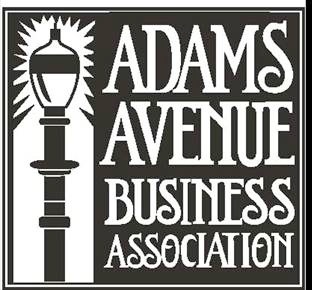 Members Present:  Mikey Knab, Dave McPheeters, Shayna Roberts, Doug Generoli, Russ Vuich, L T Lanham, Tony Carrillo, Mick Ward, Phil Linssen, Ryan Altman, Stephen ThroopExcused: Guy Hanford, Michael RammelsbergStaff:  Scott Kessler, Executive Director and Craig Burns, StaffGuests: Officer Jenny Hall, SDPD Mid City; Adam Deutsch, Resident/NHCPG; Jim Baross, Resident/NHCPG; Al Kerendian, NPMS; David Gamboa, Resident/NPMS; Steve Kader, AA Unplugged, Levi CowanA.  Call to order: 8:07 am by President Mikey KnabB.  Introductions  C.  Additions/Deletions to Agenda: D.  Guest Speakers:1. Officer Jenny Hall – Coffee With A Cop is Tuesday, October 1st, 10AM-11:30AM at Starbucks, 2644 El Cajon Blvd. Hoping everyone can come and meet the officers of the Mid-City Division.E.  Action Items  Approval of Sep Minutes M/S/P Throop/Lanham - 11 members present,10 yeses, 1 abstain Approval of  Financial Reports M/S/P Generoli/Ward – 11 members present, 11 yesesMotion: To continue with co-producing the event and make our opinions known regarding the loss of 30th Street parking M/S/P Altman/Generoli 11 members present, 9 yeses, 2 noMotion: To accept the revised City MOU for the Holiday Tree lighting project M/S/P Generoli/Throop – 10 members present, 10 yeses, Carrillo excusedF.  Discussion Items        1. 30th Street Bike Lane update: Kessler – Mayor announced that 30th Street would be changing to include protected bike lanes and eliminate parking. The Mayor’s option A eliminates all parking. Option B eliminates 50% of parking. NPMS has been in negotiations with the Mayor’staff. The El Cajon BID and the AABA has met with City staff also. Mayor’s staff proposed a compromise that would eliminate 80% of parking along 30th Street and increase head-in parking on side streets, but the three BID’s have said no to that. Landsberg – NPMS has invested a lot of time and money working with the Bike Coalition and needs their support on Option A. Angie feels the proposals put forth are not fair or equitable. Baross – states that parking is awful, and that the City needs comprehensive plans. Judy – (Bike Coalition) feels that bikers spend more money at businesses. Linssen – the City is working towards a Climate Action Plan and we (the AABA) should be too. Hanshaw – the Bike Coalition wants to work together to create a high-quality bike lane. Landsberg – Option A offer a 10’ buffer between bikes and cars. Option B offers a 15’ buffer between bikes and cars. McPheeters – parking needs are not universal. Retailers like him need parking for his type of business. Adam Deutsch – says he bikes and walks everywhere. He supports Option B. He feels that politics should be kept out of CicloSDias. Knab – We all need to work together. Generoli – Why if both options A & B offer bikers protected bike lanes does the Bike Coalition not publicly endorse Option B? Shayna Roberts – states that she and her family drive during the day and bike when possible on the nights and weekends. She feels that many parts of the proposed areas are not safe and willingly supports Option B. Al Kerendian (NPMS Board Member) – feels that small businesses would suffer if all parking was to be eliminated and that Option B is the best possible solution. Baross – asks if anyone present would bike to Jack in the Box? Says he gets to see all businesses when biking, compared to driving. We need to think about a Climate Action Plan and to be willing to change our behavior. He also feels that both drivers and bicyclists need to improve their safe practices. David Gamboa ( NPMS Board Member) – All three BID’s support Option B. Altman – people come from outside the area, from all over and need parking. Weise – Councilmember Ward 100% supports Option B. He is hoping to find unity between the three BID’s and the Bike Coalition. Kessler – both 30th Street and University Avenue are linear shopping districts, surrounded by residential parking. Roberts – will the Bike coalition be demonstrating Option A at CicloSDias? Judy – all plans need to be reviewed again as all options have been tweaked. Landsberg – The BIDs need to gain support through the CicloSDias event. People are receiving mixed messages unless everyone comes together. Andy – this event is designed to promote safe streets and we need to work together. Knab – the AABA should work to keep the partnership with CicloSDias. Altman – what about demonstrating both Option A and B at the event? Linssen – politics should be kept out of the CicloSDias event. Jeff (BLAH) – Option A & B should both be demonstrated at the event. G.  Committee Reports1.   Promotions Committee – Shayna – Sep Meeting cancelled. 2.   Business Planning & Development- Russ – Sep Meeting cancelled.  Finance Committee- Doug – the committee reports that finances are in good order. There are no issuesExecutive Committee- Mikey – the committee wrapped up the Street Fair and discussed CicloSDiasH.  Staff Report      Scott reports that 12 new trees have been planted along the avenue. The AABA continues to work      closely with the Loan ProgramI.   Announcements/Public Comment – Atlman – Adams Avenue Integrative Health recently received       a proclamation. Weise – City Council has recently agreed to become part of a Joint Power Authority.J.  Adjournment at 9:52 a.m. M/S/P – McPheeters/Throop – 1o members present, 10 yes, Carrillo     excused     Next meeting: Nov 5th.Respectfully submitted,Craig Burns